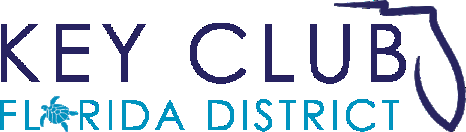 DCON 2020 Medical Authorization FormSchool (no abbreviations):	 	_______________________________________________This form must be scanned and emailed to conferenceforms@floridakeyclub.org by March 18, 2020 .…………………………………………………………………………………………………………....…………………....…………Authorization to attend and emergency medical treatmentPlease type or print all information. Members attending the District Conference: the parent, legal guardian, or person in loco parentis for the Key Club member must complete this form prior to the event.Member Information	Chaperone (who is the designated chaperone for your child?)Full Name	 		Name	 	Home Address	 		Relationship to member	 	 		Cell phone number	 	City, State, Zip	 		Note: An adult chaperone for Key Club shall be a Kiwanis member, facultymember, parent, legal guardian, or adult who has passed a criminalGender	Female	MaleBirthdate	 	Emergency InformationIn case of emergency,background check and is in loco parentis, at least twenty-one (21), approved by the school, and registered with and accompanying the Key Club members at the event.please contact:	 		Relationship to member	 	Daytime Phone	 		Evening Phone	 	Alternate Contact	 		Relationship to member	 	Daytime Phone	 	Medical InformationEvening Phone	 	Health Insurance Company	 	   Policy Number:         	Group name on insurance coverage	 	Telephone number or other contact information shown on insurance card	 	Will your Key Club member be taking any prescription medication or over-the-counter drugs of any type?	Yes	NoIf yes, please explain	 	Has he/she ever been or currently being treated for: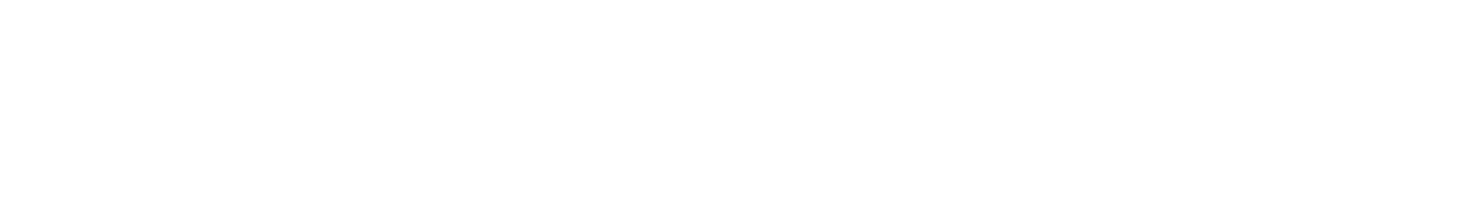 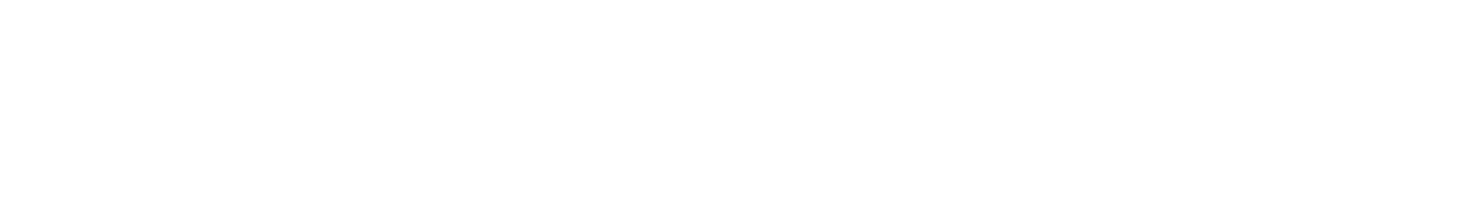 List any allergies or other medical conditions of which we need to be aware:	 	……………………………………………………………………………………………………………………............……………………I am the parent or legal guardian for the above-mentioned Key Club member, and give my permission for him/her to attend the Florida District of Key Club District Education and Leadership Conference. I hereby certify that the information provided above is correct. In the case of medical emergency, I understand that every effort will be made to contact the emergency contacts listed above. In the event those persons cannot be reached, or time does not permit, I hereby give permission to a licensed physician or other medical provider, to provide proper treatment, including but not limited to hospitalization, injection, anesthesia and/or surgery, for the above-named Key Club member. On behalf of myself and my ward/minor, I/we hereby RELEASE, WAIVE, AND FOREVER DISCHARGE Key Club International, the Florida District of Kiwanis, the Florida District of Key Club and their officers, directors, employees, parents and subsidiaries, agents, from any and all claims, liabilities, causes of actions, damages, demands, judgments, executions, liens and costs whatsoever, in law or equity, including, without limitation, liability for death or bodily injuries to any person or damage to any property resulting from any (i) claims made against medical providers of emergency services under this authorization, or (ii) against Key Club International, the Florida District of Kiwanis, and Key Club International for obtaining medical emergency services for said Key Club member pursuant to this authorization.Parent or Guardian 	____________	Signature 	__________	Date     	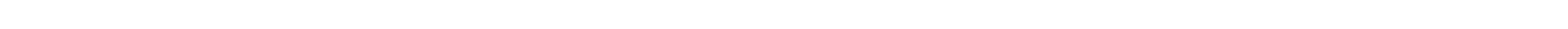 AnxietyYesNoHeadachesYesNoConvulsion or EpilepsyYesNoFainting SpellsYesNoHeart ConditionYesNoAsthmaYesNoHigh Blood PressureYesNoDiabetesYesNoRheumatic Fever Cancer or TumorsYes YesNo NoAllergies to MedicationYesNo